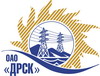 Открытое акционерное общество«Дальневосточная распределительная сетевая  компания»ПРОТОКОЛпроцедуры вскрытия конвертов с заявками участников ПРЕДМЕТ ЗАКУПКИ: открытый запрос предложений на ЭТП № 404877 на право заключения Договора: «Реактор дугогасящий фильтром присоединения ФМЗО-875/11 и шкафом управления» для нужд филиала ОАО «ДРСК» «Амурские электрические сети».(закупка 6 раздел 2.2.2 ГКПЗ 2015 г)Плановая стоимость 6 904 410,00 руб. без учета НДС. Указание о проведении закупки от 25.08.2014 № 218ПРИСУТСТВОВАЛИ: постоянно действующая Закупочная комиссия 2-го уровня ВОПРОСЫ ЗАСЕДАНИЯ КОНКУРСНОЙ КОМИССИИ:В ходе проведения запроса предложений было получено 4 предложения, конверты с которыми были размещены в электронном виде на Торговой площадке Системы www.b2b-energo.ru.Вскрытие конвертов было осуществлено в электронном сейфе организатора запроса предложений на Торговой площадке Системы www.b2b-energo.ru автоматически.Дата и время начала процедуры вскрытия конвертов с предложениями участников:19:33 15.09.2014Место проведения процедуры вскрытия конвертов с предложениями участников:Торговая площадка Системы www.b2b-energo.ruБыло сделано ставок: 47В конвертах обнаружены предложения следующих участников запроса предложений:РЕШИЛИ:Утвердить протокол вскрытия конвертов с заявками участниковОтветственный секретарь Закупочной комиссии 2 уровня                                   О.А. МоторинаТехнический секретарь Закупочной комиссии 2 уровня                                     Г.М. Терёшкина            № 554/МТПиР-Вг. Благовещенск15.09.2014 г.№Наименование участника и его адресПредмет и общая цена заявки на участие в запросе предложений1ООО ВП "НТБЭ" (620131, Россия, Свердловская область, г. Екатеринбург, ул. Рабочих, д. 13-59)Предложение: подано 12.09.2014 в 09:55
Цена: 2 106 600,00 руб. (цена без НДС)2ООО ВП "ПРОЦИОН" (428008, Россия, Чувашская Республика - Чувашия, г. Чебоксары, ул. Текстильщиков, д. 8)Предложение: подано 12.09.2014 в 19:03
Цена: 3 775 000,00 руб. (цена без НДС)3ООО "НПП Бреслер" (428000, г. Чебоксары, ул. Афанасьева, д.13 )Предложение: Закупка №6_«Реактор дугогасящий фильтром присоединения ФМЗО-875/11 и шкафом управления» для нужд филиала ОАО «ДРСК» «Амурские электрические сети»., подано 12.09.2014 в 19:02
Цена: 3 787 600,00 руб. (цена без НДС)4ООО "ЭЛЕКТРОМАШИНОСТРОИТЕЛЬНЫЙ ЗАВОД - УРАЛ" (620057, Россия, Свердловская обл., г. Екатеринбург, ул. Еремина, д. 3)Предложение: подано 12.09.2014 в 11:06
Цена: 4 200 000,00 руб. (цена без НДС)